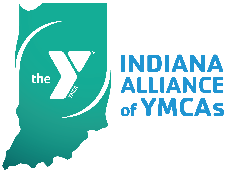 Indiana YMCA Alliance of YMCAs - 2022 Sponsor/Exhibitor Agreement FormCompany: 	Contact Name:  Title: 	Phone: Cell: 	Email: Mailing Address: 	City/State/Zip: Please indicate the opportunity you’d like to secure for the Indiana Alliance of YMCAs’ 2022 events.Program Rally, April 19, 2022	YMCA Camp Tecumseh Exhibitor = $1,000  Lunch Sponsor = $2,000 Presenting Sponsor = $4000Spring Alliance Meeting, May 11, 2022Purdue University Lunch Sponsor = $2,000Executive Conference, May 11-13, 2022Purdue University Exhibitor = $1,000  Dinner Sponsor (May 11) = $2,000 Lunch Sponsor (May 12) = $2,000 Dinner Sponsor (May 12) = $2,000 Presenting Sponsor = $4,000Fall Alliance Meeting, November 9, 2022Irsay Family YMCA at CityWay Lunch Sponsor = $2,000Leadership Conference, November 10, 2022Indianapolis Marriott North Exhibitor = $1,000 Breakfast Sponsor = $2,000 Lunch Sponsor = $2,000 Dessert Sponsor = $2,000 Presenting Sponsor = $4,000